ΔΕΛΤΙΟ ΤΥΠΟΥΘέμα:	Ειδική πρόσκληση για υποβολή αίτησης-δήλωσης προτίμησης για την κάλυψη λειτουργικών κενών θέσεων μελών Ειδικού Εκπαιδευτικού Προσωπικού (ΕΕΠ) και Ειδικού Βοηθητικού Προσωπικού (ΕΒΠ) στην  πρωτοβάθμια και δευτεροβάθμια εκπαίδευση (άρθρο 46 του ν. 4692/2020) κατά το σχολικό έτος 2020-2021Το Υπουργείο Παιδείας και Θρησκευμάτων, σε εφαρμογή των διατάξεων του  άρθρου 46 «Ειδική πρόσκληση για την κάλυψη κενών θέσεων εκπαιδευτικών και μελών Ε.Ε.Π. και Ε.Β.Π.» του ν. 4692/2020 (ΦΕΚ 111 Α΄) καλεί με την αριθ. 147612/E4/29-10-2020 (ΑΔΑ: 9ΚΨΒ46ΜΤΛΗ-7Ι7) ειδική πρόσκληση τα μέλη ΕΕΠ-ΕΒΠ που έχουν ενταχθεί στους οριστικούς αξιολογικούς πίνακες κατάταξης Γ1΄και Γ2΄ υποψήφιων μελών ΕΕΠ-ΕΒΠ των αριθ. 1ΕΑ/2019 και 2ΕΑ/2019 Προκηρύξεων του ΑΣΕΠ, όπως αναμορφώθηκαν και ισχύουν, να υποβάλουν αίτηση μέσω της διαδικτυακής πύλης του Ολοκληρωμένου Πληροφοριακού Συστήματος Διαχείρισης Προσωπικού Α/θμιας και Β/θμιας Εκπ/σης (ΟΠΣΥΔ) (https://opsyd.sch.gr/) για πρόσληψη ως αναπληρωτές πλήρους ωραρίου για το σχολικό έτος 2020-2021 σε: συγκεκριμένες σχολικές μονάδες ή/και ομάδες σχολικών μονάδων ειδικής αγωγής και γενικής εκπαίδευσηςΚέντρα Εκπαιδευτικής και Συμβουλευτικής Υποστήριξης (ΚΕΣΥ) σχολική μονάδα εκκλησιαστικής εκπαίδευσης,όπως αναφέρονται αναλυτικά στα 3 παραρτήματα της παρούσας πρόσκλησης, ανεξάρτητα αν έχουν υποβάλει αίτηση-δήλωση προτίμησης περιοχών στο πλαίσιο της αριθ.  105899/Ε4/13-8-2020 (ΑΔΑ: 90Ε946ΜΤΛΗ-2ΙΞ) εγκυκλίου-πρόσκλησης. Περαιτέρω όροι και προϋποθέσεις συμμετοχής στην παρούσα διαδικασία ορίζονται στην ανωτέρω πρόσκληση.Η προθεσμία για την υποβολή αίτησης-δήλωσης περιοχών προτίμησης στην ηλεκτρονική πλατφόρμα ορίζεται από την Παρασκευή 30/10/2020 έως και την Τρίτη 3/11/2020.Για τη διευκόλυνση των υποψηφίων είναι αναρτημένο σχετικό εγχειρίδιο οδηγιών στην ως άνω ιστοσελίδα (https://opsyd.sch.gr/).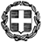 ΕΛΛΗΝΙΚΗ ΔΗΜΟΚΡΑΤΙΑΥΠΟΥΡΓΕΙΟ ΠΑΙΔΕΙΑΣ ΚΑΙ ΘΡΗΣΚΕΥΜΑΤΩΝ------------Ταχ. Δ/νση: Α. Παπανδρέου 37Τ.Κ. – Πόλη: 151 80 - ΜαρούσιΙστοσελίδα: www.minedu.gov.gr e-mail: press@minedu.gov.gr 29/10/2020